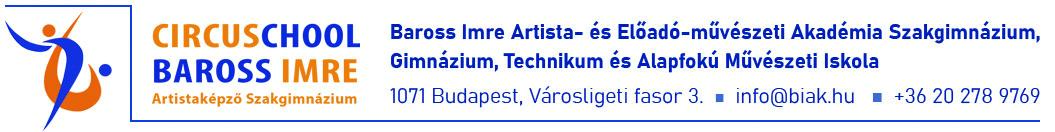 MANÉZS ─ HUNGARIAN CIRCUS TALENT FESZTIVÁL JELENTKEZÉSI LAPA magyar cirkuszművészet népszerűsítésére, a cirkuszművészet területén felbukkanó tehetségek felfedezésére és támogatására, a műkedvelő cirkuszművészeti közösségek, klubok és egyesületek szakmai támogatására a Nemzeti Cirkuszművészeti Központ a magyar professzionális artistaművészeti képzőhelyekkel együtt tehetségkutató versenyt, fesztivált szervez.NEM PROFESSZIONÁLIS ELŐADÓK JELENTKEZÉSI LAPJA(Professzionális szerződéssel, vagy nappali tagozatos BIAK tanulmányi jogviszonnyal nem rendelkező előadók részére.) A Jelentkezési lap beküldésének határideje: 2024. április 16. A versenyszámokról, a nevezésekkel együtt videófelvételt szükséges küldeni a manezs.talent@biak.hu e-mail címre.EGYÉNI VERSENYZŐA Jelentkező neve: ………………………………………………………………………………A Jelentkező születési dátuma: ………….………………………………………………………A Jelentkező email címe: ………………..………………………………………………………A Jelentkező telefonszáma: ……………..………………………………………………………A Jelentkező Stúdiója/Egyesülete: ………………………………………………………………A Jelentkező szakmai kategóriája (kérjük húzza alá a megfelelő kategóriát):Akrobatika produkció     Légtorna produkció     Ügyesség produkció      Kreatív produkcióA Jelentkező korcsoportja (kérjük húzza alá a megfelelő korcsoportot): Junior I. (6-13 éves kor)      Junior II. (14-19 éves kor)      Felnőtt (20 éves kor felett)DUÓ (PÁROS) VERSENYZŐKPáros jelentkezők esetén a duó idősebb tagjának a verseny napján betöltött életkora szerinti korcsoportban versenyezhetnek. A Jelentkezők neve: 	……………………...……………………………………………………			……………………...……………………………………………………A Jelentkezők születési dátumai: ………….……………………………………………………				       ………………………………………………………………A Jelentkezők email címei: 	……………...……………………………………………………				……………...……………………………………………………A Jelentkezők telefonszámai: …………….…………………………………………………….				……………..…………………………………………………….A Jelentkezők Stúdiója/Egyesülete:	.…………..………………………………………………A Jelentkező duó neve: …………………………………………………………………………A Jelentkező szakmai kategóriája (kérjük húzza alá a megfelelő kategóriát):Akrobatika produkció     Légtorna produkció     Ügyesség produkció      Kreatív produkcióA Jelentkező korcsoportja (kérjük húzza alá a megfelelő korcsoportot): Junior I. (6-13 éves kor)      Junior II. (14-19 éves kor)      Felnőtt (20 éves kor felett)CSOPORTOS VERSENYZŐKCsoportként indulhat minden két főnél nagyobb résztvevővel induló csapat. A csoport önálló kategóriában jelentkezhet korcsoporttól függetlenül. A Csoportvezető neve:  …………………………………………………………………………A Csoportvezető születési dátuma: 	……………………………………………………………A Csoportvezető email címe: ……………………………………………………………………A Csoportvezető telefonszáma: …………………………………………………………………A Csoport Stúdiója/Egyesülete:…………….……………………………………………………A Csoport létszáma: 	……………………...……………………………………………………A jelentkező csoport neve: 	……………………………………………………………………A Jelentkező szakmai kategóriája (kérjük húzza alá a megfelelő kategóriát):Akrobatika produkció     Légtorna produkció     Ügyesség produkció      Kreatív produkcióNEVEZÉSI DÍJAz érvényes jelentkezéshez szükség van a nevezési díj befizetéséhez. Ezt az alábbi módon lehet: Egyéni versenyző: 3000 Forint/főDuó versenyzők: 3000 Forint/főCsoportos versenyzők: 9000 Forint összesenA nevezési díjat a A Jövő Cirkusza Alapítvány számlaszámára kell elutalni.Számlaszám: 10400205-50526774-75561019A számlaszámra történő átutaláskor a közleménybe be kell írni a jelentkező egyéni, duó vagy csoport nevét és a TALENT szót. Az összeg megérkezését követően visszaigazoló email-t fogunk küldeni. A nevezési díj a beküldött videóanyagok értékelésére vonatkozik. VIDEÓANYAG BEKÜLDÉSEA sikeres jelentkezéshez a produkció videóanyagát szükséges beküldeni, melyet a szakmai zsűri értékel. A felvételt fekvő formátumban szükséges elkészíteni, akár mobiltelefonnal. Ezt csatolmányban, WeTransfer-en keresztül vagy egy zárt Youtube linken kell a jelentkező email-hez társítani. A videó címe: a jelentkező neve és a nevezés kategóriája. A produkció minimum 2 perces és maximum 4 perces lehet. A videóanyag csatolása nélkül a jelentkezés érvénytelen. HOZZÁJÁRULÓ NYILATKOZATJelen jelentkezési lap aláírásával kijelentem, hogy elolvastam és elfogadom a Versenyszabályzatot, annak tartalmával egyetértek. Aláírásommal hozzájárulok, hogy a Nemzeti Cirkuszművészeti Központ, a Baross Imre Artista- és Előadó-művészeti Akadémia, valamint a Budapest Cirkuszművészeti és Kortástánc Főiskola a megadott személyes adataimat a MANÉZS- Hungarian Circus Talent Fesztivál rendezvény ideje alatt az alábbi feltételekkel használja: a személyes adatok védelmét, valamint a közérdekű adatok megismeréséhez való jog érvényesülését szolgáló alapvető szabályokról az 1992. évi LXIII. törvény a meghatározó. A Versenyprogramon a rendező intézmények felvételeket készítenek, azokat média és online felületeiken publikálják. A HUNGARIAN CIRCUS TALENT Selejtező versenyfesztiváljára készült videóanyagok marketing céllal a D1 Televízió műsorán is levetítésre kerülnek a Nemzetközi Cirkuszi Világnap alkalmából 2024. április 20-án. A legkiválóbb produkciók videói később ismételve közreadásra kerülhetnek. Jelen dokumentum aláírásával, a nevezési díj befizetésével és a versenyző videó anyagával együtt érvényes a jelentkezés a MANÉZS ─ Hungarian Circus Talent Fesztiválra. Dátum: …………………………………              ………………………………………….Aláírás     (18 év alatti jelentkező esetén szülő/gondviselő)